DICHIARAZIONE FISCALEL’Associazione ARTEMISIA ONLUS per l’art. 10, comma 8, del D. Lgs 4 dicembre 1997DICHIARADi aver ricevuto, quale erogazione liberale in data 03.03.2016, (ai sensi e per gli effetti dell’art. 10 – primo comma, lettera G del DPR n. 917 del 22.12.86, per le persone fisiche e dell’art. 110 dello stesso DPR per le persone giuridiche, nel testo modificato dell’art. 2 del D.L. n. 330 del 31.05.94, convertito con Legge n. 473 del 27.07.94 e ai sensi dell’art. 13 del predetto D. Lgs n. 460), la somma di € 300,00 (trecento)Da:  A.P.D. Gruppo Sport e CulturaC.F./Partita IVA: 04373530486Indirizzo: Piazza Santa Lucia 7Cap: 50063		Città:  Figline e Incisa Valdarno		Prov.: FIRENZETale contributo verrà destinato alle attività istituzionali di Associazione Artemisia Onlus.Dichiarazione rilasciata ai fini della deducibilità delle imposte sul reddito nei termini consentiti dalle leggi citate.Data: 09/03/2016	La Presidente:	Teresa Bruno	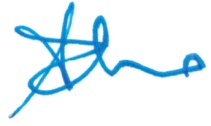 